Upper Motor Neurons and Lower Motor Neurons                                   Dr. Gary Mumaugh – Campbellsville UniversityUpper and Lower Motor NeuronsUpper motor neurons (UMN): have their cell bodies located in the motor cortex and synapse with lower motor neurons 2 tracts of UMN:Corticospinal tract - from motor cortex to spinal cordUMNs are located in motor cortex (primary motor cortex, premotor cortex, supplementary motor area) They give off axons that travel through the corona radiata, internal capsule, midbrain, pons, medulla to end up in theSpinal cord: UMN synapse with LMNCorticobulbar tract: from motor cortex to cranial nerves nuclei UMNs are located in the motor cortex (primary motor cortex, premotor cortex, supplementary motor area) They give off axons that travel through the corona radiata, Internal capsule, midbrain, pons and medullaUMNs synapse on LMN located in cranial nerves nucleiLower Motor Neurons (LMN): they have their cell bodies either in the spinal cord or the cranial nerve nuclei, and are directed towards skeletal muscles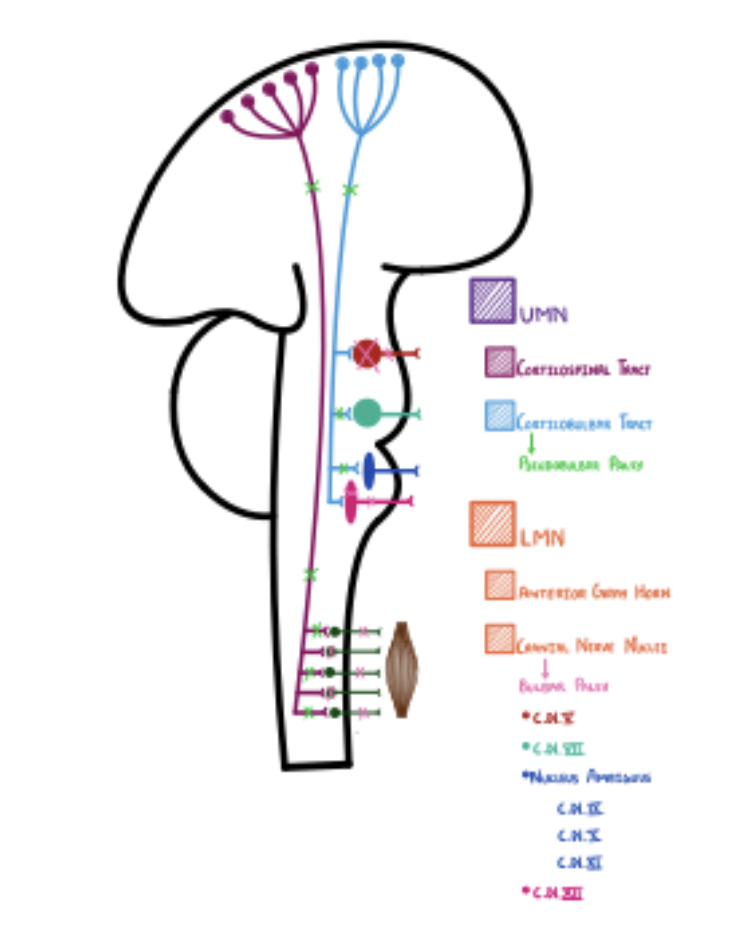 2 destinations of LMN:Anterior grey horn – continuation of the corticospinal tractLMNs then continue towards skeletal muscles of the body, where they elicit voluntary movementsSpecific cranial nerves nuclei – continuation of the corticobulbar tractRelevant nucleiTrigeminal (CN V) nucleus – mastication musclesFacial (CN V) nucleus – facial expression muscles  (mimetic)Nucleus ambiguous (CN IX, X, XI) – muscles of pharynx, larynx, uvula, palateRelevant for speech, swallowing and articulationHypoglossal (CN XII) nucleus – tongue musclesDamage to these LMNs leads to bulbar palsyCauses of UMN and LMN LesionsUMN LesionsUMN lesions can be caused byStroke (CVA) – both ischemic and hemorrhagicDemyelinationMultiple sclerosis, Freiderich’s Ataxia, B12 deficiencyAmyotrophic Lateral Sclerosis (ALS) – motor neuron diseaseDamages the cells body of the UMN through free radical accumulationLMN LesionsLMN lesions can be caused byViruses: Poliomyelitis, West Nile VirusSpinal muscle atrophyCauda equina syndrome – damage to the axon, caused by a disk herniation of the lumbar and sacral portions of the spineDiabetic neuropathyBotulismALSMuscle MassRefers to muscle mass changes in different types of lesionsUMN LesionsDecreased protein synthesis in the muscle cell will causeDisuse Atrophy15-20% loss of muscle massLMN LesionsIncreased protein synthesis in the muscle cell will causeDenervation Atrophy75-80% loss of muscle massUMN LesionsUMN lesions can involve damage anywhere from cortex to spinal cord. Motor cortex controls voluntary movements:In case of damage: no connection between cortex and spinal cord (where LMNs are located) → no control over skeletal muscles → they start atrophyingDisuse Atrophy: decrease of 15-20% in muscle mass LMN LesionsLMNs release Acetylcholine (Ach) at neuromuscular junction → Ach can bind to 2 types of receptors Nicotinic receptors: when activated, elicit AP in muscle cell → contraction Muscarinic receptors: begin intracellular cascade → production of transcription factors → up-regulation of protein synthesis in muscle cell In case of damage: decreased Ach release, which has 2 effects No muscle contractionNo intracellular pathway for transcription factorsDecreased protein synthesis and increased protein degradationMuscles start atrophyingDenervation atrophy – decrease of 70-80% of muscle massFasciculationsFasciculation are involuntary pathological contractions.A muscle twitch is an involuntary contraction, but it's usually benign. Only seen in LMNs lesions: especially evident in the tongue LMNs lesions cause reduced Ach release  In physiological situations: Ach binds to nicotinic receptors → open Ligand- gated Sodium channels → Na+ flows into the cell → depolarization → AP → contraction In pathological situations:Decreased Ach reduces receptor binding (the muscle thinks there are not enough receptors on the membrane) > increases receptor production > increases sensitivity to stimuli> they respond to a tapping of the muscle > involuntary muscle contraction - FasciculationFasciculations can be seen on a EMG: there called fibrillations UMN LesionsIn case of UMNs lesions: no stimulation of medullary reticulospinal nuclei which decreases inhibition of LMNLMN are more active and has two effects↑ motor neuron activity: ↑ contractions  Increases muscle toneHypertonia↑ motor neuron activity: ↑ sensitivity to mechanical stimuli Creates a stronger and bigger reflex - HyperreflexiaProduce spastic paralysis: decrease in strengthNOTE: spasticity is very different from rigidity Spasticity vs. RigiditySpasticityVelocity-dependent: increased resistance with higher velocity Resistance only in one direction Weakness Clasp-knife phenomenon: the muscle makes resistance until eventually it gives out and goes slackRigidity Velocity-independent Resistance in both direction No significant weakness Lead-pipe rigidity: arm is rigid throughout the whole movement Seen in Parkinson’s: characterized by tremors LMN LesionsDecreased motor neuron activity causing decreased stimulation of muscle fibersDecreased muscle tone – HypotoniaDecreased sensitivity of muscle spindles which causesDecreased  reflexive strength and muscle movementDecreased DTR – HyporeflexiaMuscle strength is a flacid paralysisTests to diagnose UMN vs. LMN lesionsThere are several special test that can be performed to test the presence of damage to motor neurons, however they result positive (pathological) exclusively in UMNs lesions. Babinski sign: Run the tip of your reflex hammer of the plantar surface of the foot, from heel to toes, moving laterally to medially In physiological situations, it creates reflex that activates the plantar flexors: the toes curl downwards. At the same time, UMNs send inhibitory signals to dorsiflexor. In pathological situations: decreased inhibition of dorsiflexor → dorsiflexor overcome activity of plantar flexors  When stroking the bottom of the foot, the big toe dorsiflex and the other toes fan outPositive Babinski sign is also seen in babies (<1yo):Their corticospinal tract isn’t fully developed, it lacks myelination → the toes dorsiflex and the sign is positiveNot pathological, it disappears as they grow older. Pronator drift Ask the patient to stand with their arms extended and supinated, their eyes closed. Tap on the arms. If a lesion of UMN is present, there will be an increase in pronators activity and decrease of supinator activity → the arms start drifting downwards and pronate at the same time Wrap Up of Upper Motor Neuron vs. Lower Motor Neuron LesionsUMNLMNMuscle MassDecreased muscle mass    15-20%Decreased muscle mass  75-80%Type of AtrophyDisuse AtrophyDenervation AtrophyMuscle StrengthSpastic ParalysisFlacid ParalysisMuscle ToneIncreased Muscle ToneHypertoniaDecreased Muscle ToneHypotoniaDTRIncreased - HyperreflexiveDecreased - HyporeflexiveFasciculationsAbsentPresent    Because of decreased AcHFibrillationsAbsentPresent    Because of decreased AcHSpecial TestsPresent - PositiveAbsent - Negative